When I hear the prophet’s voice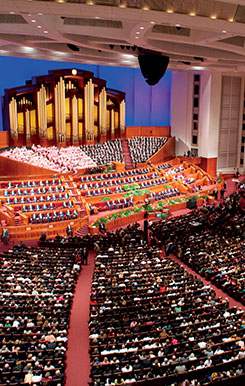 I feel closer to GodI listen and feel the Savior’s love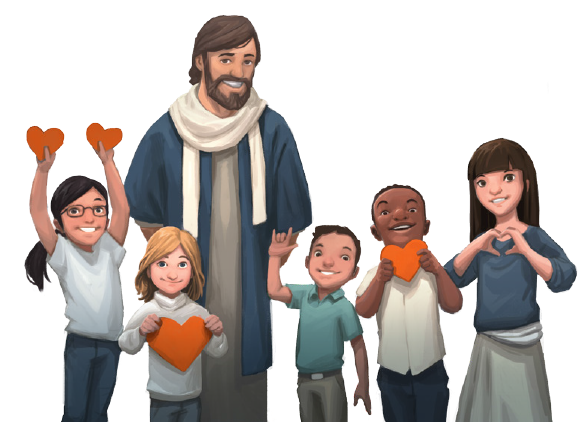 Deep within my heartWhen I hear the prophet’s voice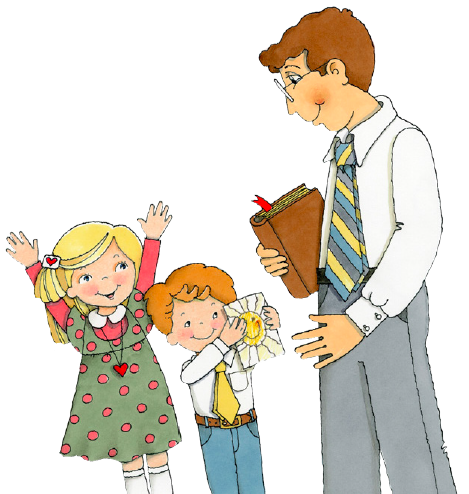 I will gladly obeyI know that the Savior speaks through him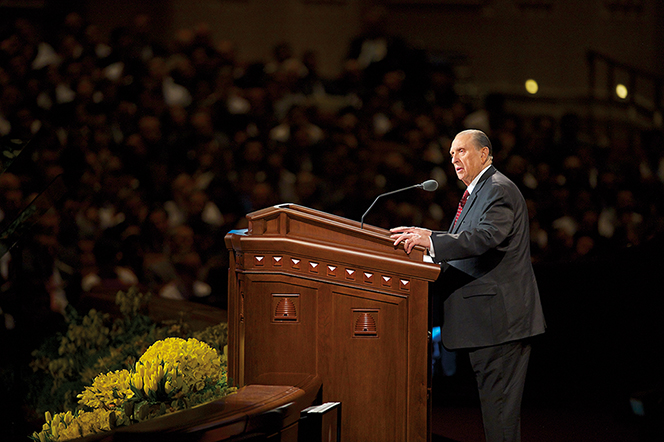 For our day